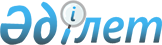 О внесении изменений и дополнений в решение городского маслихата от 21 декабря 2011 года № 61/479-4с "О бюджете города Шымкент на 2012-2014 годы"
					
			Утративший силу
			
			
		
					Решение Шымкентского городского маслихата Южно-Казахстанской области от 9 января 2012 года № 62/488-4c. Зарегистрировано Управлением юстиции города Шымкента Южно-Казахстанской области 16 января 2012 года № 14-1-152. Утратило силу в связи с истечением срока применения - (письмо аппарата Шымкентского городского маслихата Южно-Казахстанской области от 4 февраля 2013 года № 1-20)      Сноска. Утратило силу в связи с истечением срока применения - (письмо аппарата Шымкентского городского маслихата Южно-Казахстанской области от 04.02.2013 № 1-20).

      В соответствии с Бюджетным кодексом Республики Казахстан от 4 декабря 2008 года, Законом Республики Казахстан от 23 января 2001 года "О местном государственном управлении и самоуправлении в Республике Казахстан" и решением Южно-Казахстанского областного маслихата от 27 декабря 2011 года № 48/469-IV "О внесении изменений и дополнений в решение Южно-Казахстанского областного маслихата от 7 декабря 2011 года № 47/450-IV "Об областном бюджете на 2012-2014 годы", зарегистрированном в Реестре государственной регистрации нормативных правовых актов за № 2067 городской маслихат РЕШИЛ:

      1. Внести в решение городского маслихата от 21 декабря 2011 года № 61/479-4с "О бюджете города Шымкент на 2012-2014 годы" (зарегистрировано в Реестре государственной регистрации нормативных правовых актов за № 14-1-150, опубликовано в газете "Панорама Шымкента" № 1 (1123) от 6 января 2012 года) следующие изменения и дополнения:

      в пункте 1:

      в подпункте 1) цифры "33 772 255" заменить цифрами "47 260 718";

      цифры "9 657 081" заменить цифрами "23 145 544";

      в подпункте 2) цифры "33 084 630" заменить цифрами "48 073 093";

      подпункты 5) и 6) изложить в новой редакции:

      "5) дефицит бюджета - - 801 000 тысяч тенге;

      6) финансирование дефицита бюджета - 801 000 тысяч тенге, в том числе:

      погашение займов – 699 000 тысяч тенге, поступление займов – 1 500 000 тысяч тенге.".

      дополнить пунктом 2-1 следующего содержания:

      "2-1. Учесть, что в городском бюджете на 2012 год предусмотрены целевые текущие трансферты из республиканского бюджета на следующие цели:

      реализацию государственного образовательного заказа в дошкольных организациях образования – 750 301 тысяч тенге;

      увеличение размера доплаты за квалификационную категорию учителям школ и воспитателям дошкольных организаций образования – 780 040 тысяч тенге;

      оснащение учебным оборудованием кабинетов физики, химии, биологии в государственных учреждениях основного среднего и общего среднего образования – 28 679 тысяч тенге;

      обеспечение оборудованием, программным обеспечением детей-инвалидов, обучающихся на дому – 54 044 тысяч тенге;

      ежемесячные выплаты денежных средств опекунам (попечителям) на содержание ребенка-сироты (детей-сирот) и ребенка (детей), оставшегося без попечения родителей – 196 040 тысяч тенге;

      введение стандартов специальных социальных услуг – 10 485 тысяч тенге;

      частичное субсидирование заработной платы – 340 990 тысяч тенге;

      молодежную практику – 99 329 тысяч тенге;

      предоставление субсидии на переезд – 45 910 тысяч тенге;

      обеспечение деятельности центров занятости – 55 400 тысяч тенге;

      оказание жилищной помощи – 35 187 тысяч тенге;

      проведение противоэпизоотических мероприятий – 18 594 тысяч тенге.".

      в пятой части пункта 3 цифры "799 737" заменить цифрами "764 497".

      дополнить пунктом 3-1 следующего содержания:

      "3-1. Учесть, что в городском бюджете на 2012 год предусмотрены целевые трансферты на развитие из республиканского бюджета на следующие цели:

      строительство и реконструкцию объектов образования – 2 355 872 тысяч тенге;

      проектирование, строительство и (или) приобретение жилья государственного коммунального жилищного фонда – 527 000 тысяч тенге;

      проектирование, развитие, обустройство и (или) приобретение инженерно-коммуникационной инфраструктуры – 4 003 000 тысяч тенге;

      строительство и (или) приобретение жилья и развитие инженерно-коммуникационной инфраструктуры в рамках Программы занятости 2020 – 1 539 097 тысяч тенге;

      развитие системы водоснабжения и водоотведения – 2 128 742 тысяч тенге;

      развитие теплоэнергетической системы – 534 993 тысяч тенге.".

      дополнить пунктом 3-2 следующего содержания:

      "3-2. Учесть, что в городском бюджете на 2012 год предусмотрены кредиты из республиканского бюджета на следующие цели:

      проведение ремонта общего имущества объектов кондоминиума – 500 000 тысяч тенге;

      проектирование, строительство и (или) приобретение жилья – 1 000 000 тысяч тенге.".

      Приложения 1, 2, 3, 4 к указанному решению изложить в новой редакции согласно приложениям 1, 2, 3, 4 к настоящему решению.

      2. Настоящее решение вводится в действие с 1 января 2012 года.

 Бюджет города Шымкент на 2012 год Бюджет города Шымкент на 2013 год  Бюджет города Шымкент на 2014 год Перечень бюджетных программ развития городского бюджета направленных на реализацию бюджетных инвестиционных проектов на 2012 год
					© 2012. РГП на ПХВ «Институт законодательства и правовой информации Республики Казахстан» Министерства юстиции Республики Казахстан
				
      Председатель сессии

      городского маслихата

Е. Дарменов

      Секретарь городского маслихата

Н. Бекназаров
Приложение 1 к решению
Шымкентского городского
маслихата от 9 января
2012 года № 62/488-4сПриложение 1 к решению
Шымкентского городского
маслихата от 21 декабря
2011 года № 61/479-4сКатегория

Категория

Категория

Категория

Сумма тысяч тенге

Класс

Класс

Класс

Сумма тысяч тенге

Подкласс 

Подкласс 

Сумма тысяч тенге

Наименование

І. Доходы

47260718

Налоговые поступления

23120008

1

Налоговые поступления

23120008

01

Подоходный налог

7120486

2

Индивидуальный подоходный налог

7120486

03

Социальный налог

5081350

1

Социальный налог

5081350

04

Hалоги на собственность

2756191

1

Hалоги на имущество

1359716

3

Земельный налог

548063

4

Hалог на транспортные средства

848342

5

Единый земельный налог

70

05

Внутренние налоги на товары, работы и услуги

7498135

2

Акцизы

6930560

3

Поступления за использование природных и других ресурсов

138240

4

Сборы за ведение предпринимательской и профессиональной деятельности

356975

5

Налог на игорный бизнес

72360

08

Обязательные платежи, взимаемые за совершение юридически значимых действий и (или) выдачу документов уполномоченными на то государственными органами или должностными лицами

663846

1

Государственная пошлина

663846

Неналоговые поступления

77131

2

Неналоговые поступления

77131

01

Доходы от государственной собственности

51385

1

Поступления части чистого дохода государственных предприятий

389

3

Дивиденды на государственные пакеты акций, находящиеся в государственной собственности

43

4

Доходы на доли участия в юридических лицах, находящиеся в государственной собственности

1053

5

Доходы от аренды имущества, находящегося в государственной собственности

49900

02

Поступления от реализации товаров (работ, услуг) государственными учреждениями, финансируемыми из государственного бюджета

23

1

Поступления от реализации товаров (работ, услуг) государственными учреждениями, финансируемыми из государственного бюджета

23

06

Прочие неналоговые поступления

25723

1

Прочие неналоговые поступления

25723

Поступления от продажи основного капитала

918035

3

Поступления от продажи основного капитала

918035

01

Продажа государственного имущества, закрепленного за государственными учреждениями

702485

1

Продажа государственного имущества, закрепленного за государственными учреждениями

702485

03

Продажа земли и нематериальных активов

215550

1

Продажа земли

168000

2

Продажа нематериальных активов

47550

ПОСТУПЛЕНИЯ ТРАНСФЕРТОВ

23145544

4

Поступления трансфертов 

23145544

02

Трансферты из вышестоящих органов государственного управления

23145544

2

Трансферты из областного бюджета

23145544

Функциональная группа

Функциональная группа

Функциональная группа

Функциональная группа

Функциональная группа

Сумма тысяч тенге

Функциональная подгруппа

Функциональная подгруппа

Функциональная подгруппа

Функциональная подгруппа

Сумма тысяч тенге

Администратор бюджетных программ

Администратор бюджетных программ

Администратор бюджетных программ

Сумма тысяч тенге

Программа 

Программа 

Сумма тысяч тенге

Наименование

ІІ. Затраты

48073093

01

Государственные услуги общего характера

354403

01

1

Представительные, исполнительные и другие органы, выполняющие общие функции государственного управления

268767

01

1

112

Аппарат маслихата района (города областного значения)

16430

01

1

112

001

Услуги по обеспечению деятельности маслихата района (города областного значения)

16430

01

1

122

Аппарат акима района (города областного значения)

119818

01

1

122

001

Услуги по обеспечению деятельности акима района (города областного значения)

113500

003

Капитальные расходы государственных органов

6318

01

1

123

Аппарат акима района в городе, города районного значения, поселка, аула (села), аульного (сельского) округа

132519

01

1

123

001

Услуги по обеспечению деятельности акима района в городе, города районного значения, поселка, аула (села), аульного (сельского) округа

132449

022

Капитальные расходы государственных органов

70

01

2

Финансовая деятельность

21781

01

2

459

Отдел экономики и финансов района (города областного значения)

21781

01

2

459

003

Проведение оценки имущества в целях налогообложения

10000

01

2

459

011

Учет, хранение, оценка и реализация имущества, поступившего в коммунальную собственность

11781

01

9

Прочие государственные услуги общего характера

63855

01

9

459

Отдел экономики и финансов района (города областного значения)

63855

01

9

459

001

Услуги по реализации государственной политики в области формирования и развития экономической политики, государственного планирования, исполнения бюджета и управления коммунальной собственностью района (города областного значения)

58852

01

9

459

015

Капитальные расходы государственных органов

5003

02

Оборона

36859

02

1

Военные нужды

35659

02

1

122

Аппарат акима района (города областного значения)

35659

02

1

122

005

Мероприятия в рамках исполнения всеобщей воинской обязанности

35659

2

Организация работ по чрезвычайным ситуациям

1200

122

Аппарат акима района (города областного значения)

1200

007

Мероприятия по профилактике и тушению степных пожаров районного (городского) масштаба, а также пожаров в населенных пунктах, в которых не созданы органы государственной противопожарной службы

1200

03

Общественный порядок, безопасность, правовая, судебная, уголовно-исполнительная деятельность

140000

03

1

Правоохранительная деятельность

100000

03

1

458

Отдел жилищно-коммунального хозяйства, пассажирского транспорта и автомобильных дорог района (города областного значения)

100000

03

1

458

021

Обеспечение безопасности дорожного движения в населенных пунктах

100000

6

Уголовно-исполнительная система

40000

451

Отдел занятости и социальных программ района (города областного значения)

40000

039

Организация и осуществление социальной адаптации и реабилитации лиц, отбывающих уголовные наказания

40000

04

Образование

19483439

04

1

Дошкольное воспитание и обучение

3392848

04

1

464

Отдел образования района (города областного значения)

3392848

04

1

464

009

Обеспечение деятельности организаций дошкольного воспитания и обучения

3360148

021

Увеличение размера доплаты за квалификационную категорию воспитателям дошкольных организаций образования за счет трансфертов из республиканского бюджета

32700

04

2

Начальное, основное среднее и общее среднее образование

12513049

04

2

464

Отдел образования района (города областного значения)

12513049

04

2

464

003

Общеобразовательное обучение

11244672

04

2

464

006

Дополнительное образование для детей

521037

064

Увеличение размера доплаты за квалификационную категорию учителям школ за счет трансфертов из республиканского бюджета

747340

04

4

Техническое и профессиональное, послесреднее образование

190527

04

4

464

Отдел образования района (города областного значения)

190527

04

4

464

018

Организация профессионального обучения

190527

04

9

Прочие услуги в области образования

3387015

04

9

464

Отдел образования района (города областного значения)

567507

04

9

464

001

Услуги по реализации государственной политики на местном уровне в области образования 

38803

04

9

464

005

Приобретение и доставка учебников, учебно-методических комплексов для государственных учреждений образования района (города областного значения)

278620

015

Ежемесячные выплаты денежных средств опекунам (попечителям) на содержание ребенка-сироты (детей-сирот), и ребенка (детей), оставшегося без попечения родителей за счет трансфертов из республиканского бюджета

196040

020

Обеспечение оборудованием, программным обеспечением детей-инвалидов, обучающихся на дому за счет трансфертов из республиканского бюджета

54044

04

9

467

Отдел строительства района (города областного значения)

2819508

04

9

467

037

Строительство и реконструкция объектов образования

2819508

06

Социальная помощь и социальное обеспечение

1474462

06

2

Социальная помощь

1395784

06

2

451

Отдел занятости и социальных программ района (города областного значения)

1363628

06

2

451

002

Программа занятости

560595

06

2

451

005

Государственная адресная социальная помощь

39831

06

2

451

006

Жилищная помощь

235187

06

2

451

007

Социальная помощь отдельным категориям нуждающихся граждан по решениям местных представительных органов

56273

06

2

451

010

Материальное обеспечение детей-инвалидов, воспитывающихся и обучающихся на дому

3537

06

2

451

013

Социальная адаптация лиц, не имеющих определенного местожительства

66713

014

Оказание социальной помощи нуждающимся гражданам на дому

61782

06

2

451

016

Государственные пособия на детей до 18 лет

214310

06

2

451

017

Обеспечение нуждающихся инвалидов обязательными гигиеническими средствами и предоставление услуг специалистами жестового языка, индивидуальными помощниками в соответствии с индивидуальной программой реабилитации инвалида

70000

023

Обеспечение деятельности центров занятости населения

55400

06

2

464

Отдел образования района (города областного значения)

32156

06

2

464

008

Социальная поддержка обучающихся и воспитанников организаций образования очной формы обучения в виде льготного проезда на общественном транспорте (кроме такси) по решению местных представительных органов

32156

06

9

Прочие услуги в области социальной помощи и социального обеспечения

78678

06

9

451

Отдел занятости и социальных программ района (города областного значения)

78678

06

9

451

001

Услуги по реализации государственной политики на местном уровне в области обеспечения занятости и реализации социальных программ для населения

75678

06

9

451

011

Оплата услуг по зачислению, выплате и доставке пособий и других социальных выплат

3000

07

Жилищно-коммунальное хозяйство

15004185

07

1

Жилищное хозяйство

9716917

07

1

458

Отдел жилищно-коммунального хозяйства, пассажирского транспорта и автомобильных дорог района (города областного значения)

1319173

07

1

458

002

Изъятие, в том числе путем выкупа земельных участков для государственных надобностей и связанное с этим отчуждение недвижимого имущества

1000000

004

Обеспечение жильем отдельных категорий граждан

30000

006

Мероприятия, направленные на поддержание сейсмоустойчивости жилых зданий, расположенных в сейсмоопасных регионах Республики Казахстан

268133

031

Изготовление технических паспортов на объекты кондоминиумов

21040

07

1

467

Отдел строительства района (города областного значения)

8397744

003

Проектирование, строительство и (или) приобретение жилья государственного коммунального жилищного фонда

1027000

004

Проектирование, развитие, обустройство и (или) приобретение инженерно-коммуникационной инфраструктуры

4365647

07

1

467

019

Строительство жилья

1466000

022

Строительство и (или) приобретение жилья и развитие инженерно-коммуникационной инфраструктуры в рамках Программы занятости 2020

1539097

07

2

Коммунальное хозяйство

2749845

07

2

458

Отдел жилищно-коммунального хозяйства, пассажирского транспорта и автомобильных дорог района (города областного значения)

2749845

012

Функционирование системы водоснабжения и водоотведения

11200

026

Организация эксплуатации тепловых сетей, находящихся в коммунальной собственности районов (городов областного значения)

31000

029

Развитие системы водоснабжения

2477488

07

2

458

033

Развитие, обустройство и (или) приобретение инженерно-коммуникационной инфраструктуры

230157

07

3

Благоустройство населенных пунктов

2537423

07

3

123

Аппарат акима района в городе, города районного значения, поселка, аула (села), аульного (сельского) округа

200000

07

3

123

009

Обеспечение санитарии населенных пунктов

200000

07

3

458

Отдел жилищно-коммунального хозяйства, пассажирского транспорта и автомобильных дорог района (города областного значения)

2337423

07

3

458

015

Освещение улиц в населенных пунктах

190000

07

3

458

016

Обеспечение санитарии населенных пунктов

500000

07

3

458

017

Содержание мест захоронений и захоронение безродных

20709

07

3

458

018

Благоустройство и озеленение населенных пунктов

1626714

08

Культура, спорт, туризм и информационное пространство

2010487

08

1

Деятельность в области культуры

132727

08

1

455

Отдел культуры и развития языков района (города областного значения)

117727

08

1

455

003

Поддержка культурно-досуговой работы

35000

08

1

455

005

Обеспечение функционирования зоопарков и дендропарков

82727

467

Отдел строительства района (города областного значения)

15000

011

Развитие объектов культуры

15000

08

2

Спорт

1493421

08

2

465

Отдел физической культуры и спорта района (города областного значения)

1439171

08

2

465

005

Развитие массового спорта и национальных видов спорта 

1415501

08

2

465

006

Проведение спортивных соревнований на районном (города областного значения) уровне

23670

467

Отдел строительства района (города областного значения)

54250

008

Развитие объектов спорта

54250

08

3

Информационное пространство

270194

08

3

455

Отдел культуры и развития языков района (города областного значения)

217721

08

3

455

006

Функционирование районных (городских) библиотек

191144

08

3

455

007

Развитие государственного языка и других языков народа Казахстана

26577

08

3

456

Отдел внутренней политики района (города областного значения)

52473

08

3

456

002

Услуги по проведению государственной информационной политики через газеты и журналы 

43820

08

3

456

005

Услуги по проведению государственной информационной политики через телерадиовещание

8653

08

9

Прочие услуги по организации культуры, спорта, туризма и информационного пространства

114145

08

9

455

Отдел культуры и развития языков района (города областного значения)

12985

08

9

455

001

Услуги по реализации государственной политики на местном уровне в области развития языков и культуры

12985

08

9

456

Отдел внутренней политики района (города областного значения)

88211

08

9

456

001

Услуги по реализации государственной политики на местном уровне в области информации, укрепления государственности и формирования социального оптимизма граждан

75766

003

Реализация региональных программ в сфере молодежной политики

12445

08

9

465

Отдел физической культуры и спорта района (города областного значения)

12949

08

9

465

001

Услуги по реализации государственной политики на местном уровне в сфере физической культуры и спорта

12949

09

Топливно-энергетический комплекс и недропользование

1343044

09

9

Прочие услуги в области топливно-энергетического комплекса и недропользования

1343044

09

9

458

Отдел жилищно-коммунального хозяйства, пассажирского транспорта и автомобильных дорог района (города областного значения)

1343044

09

9

458

019

Развитие теплоэнергетической системы

1343044

10

Сельское, водное, лесное, рыбное хозяйство, особо охраняемые природные территории, охрана окружающей среды и животного мира, земельные отношения

127417

10

1

Сельское хозяйство

44406

10

1

473

Отдел ветеринарии района (города областного значения)

44406

10

1

473

001

Услуги по реализации государственной политики на местном уровне в сфере ветеринарии

9566

10

1

473

005

Обеспечение функционирования скотомогильников (биотермических ям) 

2700

10

1

473

006

Организация санитарного убоя больных животных

300

10

1

473

007

Организация отлова и уничтожения бродячих собак и кошек

20000

10

1

473

008

Возмещение владельцам стоимости изымаемых и уничтожаемых больных животных, продуктов и сырья животного происхождения

500

10

1

473

009

Проведение ветеринарных мероприятий по энзоотическим болезням животных

11340

10

6

Земельные отношения

59417

10

6

463

Отдел земельных отношений района (города областного значения)

59417

10

6

463

001

Услуги по реализации государственной политики в области регулирования земельных отношений на территории района (города областного значения)

28331

006

Землеустройство, проводимое при установлении границ городов районного значения, районов в городе, поселков аулов (сел), аульных (сельских) округов

31086

9

Прочие услуги в области сельского, водного, лесного, рыбного хозяйства, охраны окружающей среды и земельных отношений

23594

473

Отдел ветеринарии района (города областного значения)

23594

011

Проведение противоэпизоотических мероприятий

23594

11

Промышленность, архитектурная, градостроительная и строительная деятельность

192959

11

2

Архитектурная, градостроительная и строительная деятельность

192959

467

Отдел строительства района (города областного значения)

28064

001

Услуги по реализации государственной политики на местном уровне в области строительства

28064

11

2

468

Отдел архитектуры и градостроительства района (города областного значения)

164895

11

2

468

001

Услуги по реализации государственной политики в области архитектуры и градостроительства на местном уровне 

22833

003

Разработка схем градостроительного развития территории района и генеральных планов населенных пунктов

142062

12

Транспорт и коммуникации

6907943

12

1

Автомобильный транспорт

6907943

12

1

458

Отдел жилищно-коммунального хозяйства, пассажирского транспорта и автомобильных дорог района (города областного значения)

6907943

12

1

458

022

Развитие транспортной инфраструктуры

610865

12

1

458

023

Обеспечение функционирования автомобильных дорог

6297078

13

Прочие

990291

13

9

Прочие

990291

13

9

454

Отдел предпринимательства и сельского хозяйства района (города областного значения)

19507

13

9

454

001

Услуги по реализации государственной политики на местном уровне в области развития предпринимательства, промышленности и сельского хозяйства 

19442

007

Капитальные расходы государственных органов

65

13

9

458

Отдел жилищно-коммунального хозяйства, пассажирского транспорта и автомобильных дорог района (города областного значения)

565349

13

9

458

001

Услуги по реализации государственной политики на местном уровне в области жилищно-коммунального хозяйства, пассажирского транспорта и автомобильных дорог 

65349

039

Проведение ремонта общего имущества объектов кондоминиум

500000

13

9

459

Отдел экономики и финансов района (города областного значения)

405435

008

Разработка технико-экономического обоснования местных бюджетных инвестиционных проектов и концессионных проектов и проведение его экспертизы

10000

13

9

459

012

Резерв местного исполнительного органа района (города областного значения) 

395435

14

Обслуживание долга

141

1

Обслуживание долга

141

459

Отдел экономики и финансов района (города областного значения)

141

021

Обслуживание долга местных исполнительных органов по выплате вознаграждений и иных платежей по займам из областного бюджета

141

15

Трансферты

7463

15

1

Трансферты

7463

459

Отдел экономики и финансов района (города областного значения)

7463

024

Целевые текущие трансферты в вышестоящие бюджеты в связи с передачей функций государственных органов из нижестоящего уровня государственного управления в вышестоящий

7463

ІІІ. Чистое бюджетное кредитование

-11375

Категория

Категория

Категория

Категория

Категория

Сумма тысяч тенге

Класс 

Класс 

Класс 

Класс 

Сумма тысяч тенге

Подкласс 

Подкласс 

Подкласс 

Сумма тысяч тенге

Наименование

ПОГАШЕНИЕ БЮДЖЕТНЫХ КРЕДИТОВ

11375

5

Погашение бюджетных кредитов

11375

01

Погашение бюджетных кредитов

11375

1

Погашение бюджетных кредитов, выданных из государственного бюджета

11375

IV. Сальдо по операциям с финансовыми активами

0

V. Дефицит бюджета

-801000

VI. Финансирования дефицита бюджета

801000

Приложение 2 к решению
Шымкентского городского
маслихата от 9 января
2012 года № 62/488-4с
Приложение 2 к решению
Шымкентского городского
маслихата от 21 декабря
2011 года № 61/479-4сКатегория

Категория

Категория

Категория

Сумма тысяч тенге

Класс 

Класс 

Класс 

Сумма тысяч тенге

Подкласс

Подкласс

Сумма тысяч тенге

Наименование

І. Доходы

28685759

Налоговые поступления

23271629

1

Налоговые поступления

23271629

01

Подоходный налог

6873707

2

Индивидуальный подоходный налог

6873707

03

Социальный налог

4769151

1

Социальный налог

4769151

04

Hалоги на собственность

2946612

1

Hалоги на имущество

1468494

3

Земельный налог

586910

4

Hалог на транспортные средства

891133

5

Единый земельный налог

75

05

Внутренние налоги на товары, работы и услуги

7965949

2

Акцизы

7357182

3

Поступления за использование природных и других ресурсов

149300

4

Сборы за ведение предпринимательской и профессиональной деятельности

381317

5

Налог на игорный бизнес

78150

08

Обязательные платежи, взимаемые за совершение юридически значимых действий и (или) выдачу документов уполномоченными на то государственными органами или должностными лицами

716210

1

Государственная пошлина

716210

Неналоговые поступления

77555

2

Неналоговые поступления

77555

01

Доходы от государственной собственности

51291

1

Поступления части чистого дохода государственных предприятий

454

3

Дивиденды на государственные пакеты акций, находящиеся в государственной собственности

47

4

Доходы на доли участия в юридических лицах, находящиеся в государственной собственности

1057

5

Доходы от аренды имущества, находящегося в государственной собственности

49733

02

Поступления от реализации товаров (работ, услуг) государственными учреждениями, финансируемыми из государственного бюджета

24

1

Поступления от реализации товаров (работ, услуг) государственными учреждениями, финансируемыми из государственного бюджета

24

06

Прочие неналоговые поступления

26240

1

Прочие неналоговые поступления

26240

Поступления от продажи основного капитала

931819

3

Поступления от продажи основного капитала

931819

01

Продажа государственного имущества, закрепленного за государственными учреждениями

702764

1

Продажа государственного имущества, закрепленного за государственными учреждениями

702764

03

Продажа земли и нематериальных активов

229055

1

Продажа земли

181440

2

Продажа нематериальных активов

47615

Поступления трансфертов 

4404756

4

Поступления трансфертов 

4404756

02

Трансферты из вышестоящих органов государственного управления

4404756

2

Трансферты из областного бюджета

4404756

Функциональная группа

Функциональная группа

Функциональная группа

Функциональная группа

Функциональная группа

Сумма тысяч тенге

Функциональная подгруппа

Функциональная подгруппа

Функциональная подгруппа

Функциональная подгруппа

Сумма тысяч тенге

Администратор бюджетных программ

Администратор бюджетных программ

Администратор бюджетных программ

Сумма тысяч тенге

Программа 

Программа 

Сумма тысяч тенге

Наименование

ІІ. Затраты

27987759

01

Государственные услуги общего характера

335031

01

1

Представительные, исполнительные и другие органы, выполняющие общие функции государственного управления

264094

01

1

112

Аппарат маслихата района (города областного значения)

16042

01

1

112

001

Услуги по обеспечению деятельности маслихата района (города областного значения)

16042

01

1

122

Аппарат акима района (города областного значения)

116338

01

1

122

001

Услуги по обеспечению деятельности акима района (города областного значения)

116338

01

1

123

Аппарат акима района в городе, города районного значения, поселка, аула (села), аульного (сельского) округа

131714

01

1

123

001

Услуги по обеспечению деятельности акима района в городе, города районного значения, поселка, аула (села), аульного (сельского) округа

131714

01

2

Финансовая деятельность

11400

01

2

459

Отдел экономики и финансов района (города областного значения)

11400

01

2

459

003

Проведение оценки имущества в целях налогообложения

10000

01

2

459

011

Учет, хранение, оценка и реализация имущества, поступившего в коммунальную собственность

1400

01

9

Прочие государственные услуги общего характера

59537

01

9

459

Отдел экономики и финансов района (города областного значения)

59537

01

9

459

001

Услуги по реализации государственной политики в области формирования и развития экономической политики, государственного планирования, исполнения бюджета и управления коммунальной собственностью района (города областного значения)

59537

02

Оборона

35872

02

1

Военные нужды

35872

02

1

122

Аппарат акима района (города областного значения)

35872

02

1

122

005

Мероприятия в рамках исполнения всеобщей воинской обязанности

35872

03

Общественный порядок, безопасность, правовая, судебная, уголовно-исполнительная деятельность

202221

03

1

Правоохранительная деятельность

182221

03

1

458

Отдел жилищно-коммунального хозяйства, пассажирского транспорта и автомобильных дорог района (города областного значения)

182221

03

1

458

021

Обеспечение безопасности дорожного движения в населенных пунктах

182221

6

Уголовно-исполнительная система

20000

451

Отдел занятости и социальных программ района (города областного значения)

20000

039

Организация и осуществление социальной адаптации и реабилитации лиц, отбывающих уголовные наказания

20000

04

Образование

17096987

04

1

Дошкольное воспитание и обучение

2933417

04

1

464

Отдел образования района (города областного значения)

2933417

04

1

464

009

Обеспечение деятельности организаций дошкольного воспитания и обучения

2933417

04

2

Начальное, основное среднее и общее среднее образование

11819596

04

2

464

Отдел образования района (города областного значения)

11819596

04

2

464

003

Общеобразовательное обучение

11361435

04

2

464

006

Дополнительное образование для детей

458161

04

4

Техническое и профессиональное, послесреднее образование

93974

04

4

464

Отдел образования района (города областного значения)

93974

04

4

464

018

Организация профессионального обучения

93974

04

9

Прочие услуги в области образования

2250000

04

9

464

Отдел образования района (города областного значения)

282767

04

9

464

001

Услуги по реализации государственной политики на местном уровне в области образования 

36533

04

9

464

005

Приобретение и доставка учебников, учебно-методических комплексов для государственных учреждений образования района (города областного значения)

246234

04

9

467

Отдел строительства района (города областного значения)

1967233

04

9

467

037

Строительство и реконструкция объектов образования

1967233

06

Социальная помощь и социальное обеспечение

767612

06

2

Социальная помощь

688984

06

2

451

Отдел занятости и социальных программ района (города областного значения)

630509

06

2

451

002

Программа занятости

58578

06

2

451

005

Государственная адресная социальная помощь

87900

06

2

451

006

Жилищная помощь

34830

06

2

451

010

Материальное обеспечение детей-инвалидов, воспитывающихся и обучающихся на дому

3817

06

2

451

013

Социальная адаптация лиц, не имеющих определенного местожительства

67830

014

Оказание социальной помощи нуждающимся гражданам на дому

51815

06

2

451

016

Государственные пособия на детей до 18 лет

229312

06

2

451

017

Обеспечение нуждающихся инвалидов обязательными гигиеническими средствами и предоставление услуг специалистами жестового языка, индивидуальными помощниками в соответствии с индивидуальной программой реабилитации инвалида

96427

06

2

464

Отдел образования района (города областного значения)

58475

06

2

464

008

Социальная поддержка обучающихся и воспитанников организаций образования очной формы обучения в виде льготного проезда на общественном транспорте (кроме такси) по решению местных представительных органов

58475

06

9

Прочие услуги в области социальной помощи и социального обеспечения

78628

06

9

451

Отдел занятости и социальных программ района (города областного значения)

78628

06

9

451

001

Услуги по реализации государственной политики на местном уровне в области обеспечения занятости и реализации социальных программ для населения

75128

06

9

451

011

Оплата услуг по зачислению, выплате и доставке пособий и других социальных выплат

3500

07

Жилищно-коммунальное хозяйство

7031099

07

1

Жилищное хозяйство

3778780

07

1

458

Отдел жилищно-коммунального хозяйства, пассажирского транспорта и автомобильных дорог района (города областного значения)

811780

07

1

458

002

Изъятие, в том числе путем выкупа земельных участков для государственных надобностей и связанное с этим отчуждение недвижимого имущества

811780

07

1

467

Отдел строительства района (города областного значения)

2967000

003

Проектирование, строительство и (или) приобретение жилья государственного коммунального жилищного фонда

1027000

004

Проектирование, развитие, обустройство и (или) приобретение инженерно-коммуникационной инфраструктуры

1780000

07

1

467

019

Строительство жилья

160000

07

2

Коммунальное хозяйство

1888500

07

2

458

Отдел жилищно-коммунального хозяйства, пассажирского транспорта и автомобильных дорог района (города областного значения)

1888500

029

Развитие системы водоснабжения

700000

07

2

458

033

Развитие, обустройство и (или) приобретение инженерно-коммуникационной инфраструктуры

1188500

07

3

Благоустройство населенных пунктов

1363819

07

3

123

Аппарат акима района в городе, города районного значения, поселка, аула (села), аульного (сельского) округа

128400

07

3

123

009

Обеспечение санитарии населенных пунктов

128400

07

3

458

Отдел жилищно-коммунального хозяйства, пассажирского транспорта и автомобильных дорог района (города областного значения)

1235419

07

3

458

015

Освещение улиц в населенных пунктах

231769

07

3

458

016

Обеспечение санитарии населенных пунктов

535000

07

3

458

017

Содержание мест захоронений и захоронение безродных

22159

07

3

458

018

Благоустройство и озеленение населенных пунктов

446491

08

Культура, спорт, туризм и информационное пространство

1594344

08

1

Деятельность в области культуры

110478

08

1

455

Отдел культуры и развития языков района (города областного значения)

110478

08

1

455

003

Поддержка культурно-досуговой работы

26750

08

1

455

005

Обеспечение функционирования зоопарков и дендропарков

83728

08

2

Спорт

1262439

08

2

465

Отдел физической культуры и спорта района (города областного значения)

1227439

08

2

465

005

Развитие массового спорта и национальных видов спорта 

1202112

08

2

465

006

Проведение спортивных соревнований на районном (города областного значения) уровне

25327

467

Отдел строительства района (города областного значения)

35000

008

Развитие объектов спорта

35000

08

3

Информационное пространство

161701

08

3

455

Отдел культуры и развития языков района (города областного значения)

132214

08

3

455

006

Функционирование районных (городских) библиотек

105314

08

3

455

007

Развитие государственного языка и других языков народа Казахстана

26900

08

3

456

Отдел внутренней политики района (города областного значения)

29487

08

3

456

002

Услуги по проведению государственной информационной политики через газеты и журналы 

21400

08

3

456

005

Услуги по проведению государственной информационной политики через телерадиовещание

8087

08

9

Прочие услуги по организации культуры, спорта, туризма и информационного пространства

59726

08

9

455

Отдел культуры и развития языков района (города областного значения)

11949

08

9

455

001

Услуги по реализации государственной политики на местном уровне в области развития языков и культуры

11949

08

9

456

Отдел внутренней политики района (города областного значения)

35651

08

9

456

001

Услуги по реализации государственной политики на местном уровне в области информации, укрепления государственности и формирования социального оптимизма граждан

22335

003

Реализация региональных программ в сфере молодежной политики

13316

08

9

465

Отдел физической культуры и спорта района (города областного значения)

12126

08

9

465

001

Услуги по реализации государственной политики на местном уровне в сфере физической культуры и спорта

12126

09

Топливно-энергетический комплекс и недропользование

30000

09

9

Прочие услуги в области топливно-энергетического комплекса и недропользования

30000

09

9

458

Отдел жилищно-коммунального хозяйства, пассажирского транспорта и автомобильных дорог района (города областного значения)

30000

09

9

458

019

Развитие теплоэнергетической системы

30000

10

Сельское, водное, лесное, рыбное хозяйство, особо охраняемые природные территории, охрана окружающей среды и животного мира, земельные отношения

141518

10

1

Сельское хозяйство

61428

10

1

473

Отдел ветеринарии района (города областного значения)

61428

10

1

473

001

Услуги по реализации государственной политики на местном уровне в сфере ветеринарии

8925

10

1

473

005

Обеспечение функционирования скотомогильников (биотермических ям) 

2889

10

1

473

006

Организация санитарного убоя больных животных

300

10

1

473

007

Организация отлова и уничтожения бродячих собак и кошек

21176

10

1

473

008

Возмещение владельцам стоимости изымаемых и уничтожаемых больных животных, продуктов и сырья животного происхождения

500

10

1

473

009

Проведение ветеринарных мероприятий по энзоотическим болезням животных

27638

10

6

Земельные отношения

59596

10

6

463

Отдел земельных отношений района (города областного значения)

59596

10

6

463

001

Услуги по реализации государственной политики в области регулирования земельных отношений на территории района (города областного значения)

27496

006

Землеустройство, проводимое при установлении границ городов районного значения, районов в городе, поселков аулов (сел), аульных (сельских) округов

32100

9

Прочие услуги в области сельского, водного, лесного, рыбного хозяйства, охраны окружающей среды и земельных отношений

20494

473

Отдел ветеринарии района (города областного значения)

20494

011

Проведение противоэпизоотических мероприятий

20494

11

Промышленность, архитектурная, градостроительная и строительная деятельность

49740

11

2

Архитектурная, градостроительная и строительная деятельность

49740

467

Отдел строительства района (города областного значения)

27706

001

Услуги по реализации государственной политики на местном уровне в области строительства

27706

11

2

468

Отдел архитектуры и градостроительства района (города областного значения)

22034

11

2

468

001

Услуги по реализации государственной политики в области архитектуры и градостроительства на местном уровне 

22034

12

Транспорт и коммуникации

316523

12

1

Автомобильный транспорт

316523

12

1

458

Отдел жилищно-коммунального хозяйства, пассажирского транспорта и автомобильных дорог района (города областного значения)

316523

12

1

458

022

Развитие транспортной инфраструктуры

316523

13

Прочие

378999

13

9

Прочие

378999

13

9

454

Отдел предпринимательства и сельского хозяйства района (города областного значения)

18830

13

9

454

001

Услуги по реализации государственной политики на местном уровне в области развития предпринимательства, промышленности и сельского хозяйства 

18830

13

9

458

Отдел жилищно-коммунального хозяйства, пассажирского транспорта и автомобильных дорог района (города областного значения)

55620

13

9

458

001

Услуги по реализации государственной политики на местном уровне в области жилищно-коммунального хозяйства, пассажирского транспорта и автомобильных дорог 

55620

13

9

459

Отдел экономики и финансов района (города областного значения)

304549

13

9

459

012

Резерв местного исполнительного органа района (города областного значения) 

304549

14

Обслуживание долга

100

1

Обслуживание долга

100

459

Отдел экономики и финансов района (города областного значения)

100

021

Обслуживание долга местных исполнительных органов по выплате вознаграждений и иных платежей по займам из областного бюджета

100

15

Трансферты

7713

15

1

Трансферты

7713

459

Отдел экономики и финансов района (города областного значения)

7713

024

Целевые текущие трансферты в вышестоящие бюджеты в связи с передачей функций государственных органов из нижестоящего уровня государственного управления в вышестоящий

7713

ІІІ. Чистое бюджетное кредитование

0

IV. Сальдо по операциям с финансовыми активами

0

V. Профицит бюджета

698000

VI. Использование профицита бюджета

-698000

Приложение 3 к решению
Шымкентского городского
маслихата от 9 января
2012 года № 62/488-4с
Приложение 3 к решению
Шымкентского городского
маслихата от 21 декабря
2011 года № 61/479-4сКатегория

Категория

Категория

Категория

Сумма тысяч тенге

Класс

Класс

Класс

Сумма тысяч тенге

Подкласс

Подкласс

Сумма тысяч тенге

Наименование

І. Доходы

28793658

Налоговые поступления

21295897

1

Налоговые поступления

21295897

01

Подоходный налог

5248256

2

Индивидуальный подоходный налог

5248256

03

Социальный налог

3624716

1

Социальный налог

3624716

04

Hалоги на собственность

3159660

1

Hалоги на имущество

1578630

3

Земельный налог

626738

4

Hалог на транспортные средства

954211

5

Единый земельный налог

81

05

Внутренние налоги на товары, работы и услуги

8493833

2

Акцизы

7844913

3

Поступления за использование природных и других ресурсов

160496

4

Сборы за ведение предпринимательской и профессиональной деятельности

404413

5

Налог на игорный бизнес

84011

08

Обязательные платежи, взимаемые за совершение юридически значимых действий и (или) выдачу документов уполномоченными на то государственными органами или должностными лицами

769432

1

Государственная пошлина

769432

Неналоговые поступления

76575

2

Неналоговые поступления

76575

01

Доходы от государственной собственности

50199

1

Поступления части чистого дохода государственных предприятий

488

3

Дивиденды на государственные пакеты акций, находящиеся в государственной собственности

50

4

Доходы на доли участия в юридических лицах, находящиеся в государственной собственности

1061

5

Доходы от аренды имущества, находящегося в государственной собственности

48600

02

Поступления от реализации товаров (работ, услуг) государственными учреждениями, финансируемыми из государственного бюджета

26

1

Поступления от реализации товаров (работ, услуг) государственными учреждениями, финансируемыми из государственного бюджета

26

06

Прочие неналоговые поступления

26350

1

Прочие неналоговые поступления

26350

Поступления от продажи основного капитала

1248755

3

Поступления от продажи основного капитала

1248755

01

Продажа государственного имущества, закрепленного за государственными учреждениями

1005046

1

Продажа государственного имущества, закрепленного за государственными учреждениями

1005046

03

Продажа земли и нематериальных активов

243709

1

Продажа земли

195048

2

Продажа нематериальных активов

48661

ПОСТУПЛЕНИЯ ТРАНСФЕРТОВ

6172431

4

Поступления трансфертов 

6172431

02

Трансферты из вышестоящих органов государственного управления

6172431

2

Трансферты из областного бюджета

6172431

Функциональная группа

Функциональная группа

Функциональная группа

Функциональная группа

Функциональная группа

Сумма тысяч тенге

Функциональная подгруппа

Функциональная подгруппа

Функциональная подгруппа

Функциональная подгруппа

Сумма тысяч тенге

Администратор бюджетных программ

Администратор бюджетных программ

Администратор бюджетных программ

Сумма тысяч тенге

Программа 

Программа 

Сумма тысяч тенге

Наименование

ІІ. Затраты

27793658

01

Государственные услуги общего характера

316285

01

1

Представительные, исполнительные и другие органы, выполняющие общие функции государственного управления

244613

01

1

112

Аппарат маслихата района (города областного значения)

16278

01

1

112

001

Услуги по обеспечению деятельности маслихата района (города областного значения)

16278

01

1

122

Аппарат акима района (города областного значения)

95138

01

1

122

001

Услуги по обеспечению деятельности акима района (города областного значения)

95138

01

1

123

Аппарат акима района в городе, города районного значения, поселка, аула (села), аульного (сельского) округа

133197

01

1

123

001

Услуги по обеспечению деятельности акима района в городе, города районного значения, поселка, аула (села), аульного (сельского) округа

133197

01

2

Финансовая деятельность

11400

01

2

459

Отдел экономики и финансов района (города областного значения)

11400

01

2

459

003

Проведение оценки имущества в целях налогообложения

10000

01

2

459

011

Учет, хранение, оценка и реализация имущества, поступившего в коммунальную собственность

1400

01

9

Прочие государственные услуги общего характера

60272

01

9

459

Отдел экономики и финансов района (города областного значения)

60272

01

9

459

001

Услуги по реализации государственной политики в области формирования и развития экономической политики, государственного планирования, исполнения бюджета и управления коммунальной собственностью района (города областного значения)

60272

02

Оборона

36099

02

1

Военные нужды

36099

02

1

122

Аппарат акима района (города областного значения)

36099

02

1

122

005

Мероприятия в рамках исполнения всеобщей воинской обязанности

36099

03

Общественный порядок, безопасность, правовая, судебная, уголовно-исполнительная деятельность

164000

03

1

Правоохранительная деятельность

144000

03

1

458

Отдел жилищно-коммунального хозяйства, пассажирского транспорта и автомобильных дорог района (города областного значения)

144000

03

1

458

021

Обеспечение безопасности дорожного движения в населенных пунктах

144000

6

Уголовно-исполнительная система

20000

451

Отдел занятости и социальных программ района (города областного значения)

20000

039

Организация и осуществление социальной адаптации и реабилитации лиц, отбывающих уголовные наказания

20000

04

Образование

17733199

04

1

Дошкольное воспитание и обучение

2331795

04

1

464

Отдел образования района (города областного значения)

2331795

04

1

464

009

Обеспечение деятельности организаций дошкольного воспитания и обучения

2331795

04

2

Начальное, основное среднее и общее среднее образование

11402155

04

2

464

Отдел образования района (города областного значения)

11402155

04

2

464

003

Общеобразовательное обучение

10943994

04

2

464

006

Дополнительное образование для детей

458161

04

4

Техническое и профессиональное, послесреднее образование

93974

04

4

464

Отдел образования района (города областного значения)

93974

04

4

464

018

Организация профессионального обучения

93974

04

9

Прочие услуги в области образования

3905275

04

9

464

Отдел образования района (города областного значения)

182328

04

9

464

001

Услуги по реализации государственной политики на местном уровне в области образования 

36828

04

9

464

005

Приобретение и доставка учебников, учебно-методических комплексов для государственных учреждений образования района (города областного значения)

145500

04

9

467

Отдел строительства района (города областного значения)

3722947

04

9

467

037

Строительство и реконструкция объектов образования

3722947

06

Социальная помощь и социальное обеспечение

556466

06

2

Социальная помощь

477118

06

2

451

Отдел занятости и социальных программ района (города областного значения)

444943

06

2

451

005

Государственная адресная социальная помощь

90400

06

2

451

006

Жилищная помощь

36000

06

2

451

010

Материальное обеспечение детей-инвалидов, воспитывающихся и обучающихся на дому

4084

06

2

451

013

Социальная адаптация лиц, не имеющих определенного местожительства

59786

014

Оказание социальной помощи нуждающимся гражданам на дому

46673

06

2

451

016

Государственные пособия на детей до 18 лет

150000

06

2

451

017

Обеспечение нуждающихся инвалидов обязательными гигиеническими средствами и предоставление услуг специалистами жестового языка, индивидуальными помощниками в соответствии с индивидуальной программой реабилитации инвалида

58000

06

2

464

Отдел образования района (города областного значения)

32175

06

2

464

008

Социальная поддержка обучающихся и воспитанников организаций образования очной формы обучения в виде льготного проезда на общественном транспорте (кроме такси) по решению местных представительных органов

32175

06

9

Прочие услуги в области социальной помощи и социального обеспечения

79348

06

9

451

Отдел занятости и социальных программ района (города областного значения)

79348

06

9

451

001

Услуги по реализации государственной политики на местном уровне в области обеспечения занятости и реализации социальных программ для населения

75848

06

9

451

011

Оплата услуг по зачислению, выплате и доставке пособий и других социальных выплат

3500

07

Жилищно-коммунальное хозяйство

6388303

07

1

Жилищное хозяйство

3236326

07

1

458

Отдел жилищно-коммунального хозяйства, пассажирского транспорта и автомобильных дорог района (города областного значения)

264326

07

1

458

002

Изъятие, в том числе путем выкупа земельных участков для государственных надобностей и связанное с этим отчуждение недвижимого имущества

264326

07

1

467

Отдел строительства района (города областного значения)

2972000

003

Проектирование, строительство и (или) приобретение жилья государственного коммунального жилищного фонда

1027000

004

Проектирование, развитие, обустройство и (или) приобретение инженерно-коммуникационной инфраструктуры

1845000

07

1

467

019

Строительство жилья

100000

07

2

Коммунальное хозяйство

2307687

07

2

458

Отдел жилищно-коммунального хозяйства, пассажирского транспорта и автомобильных дорог района (города областного значения)

2307687

029

Развитие системы водоснабжения

522687

07

2

458

033

Развитие, обустройство и (или) приобретение инженерно-коммуникационной инфраструктуры

1785000

07

3

Благоустройство населенных пунктов

844290

07

3

123

Аппарат акима района в городе, города районного значения, поселка, аула (села), аульного (сельского) округа

24580

07

3

123

009

Обеспечение санитарии населенных пунктов

24580

07

3

458

Отдел жилищно-коммунального хозяйства, пассажирского транспорта и автомобильных дорог района (города областного значения)

819710

07

3

458

015

Освещение улиц в населенных пунктах

147000

07

3

458

016

Обеспечение санитарии населенных пунктов

372000

07

3

458

017

Содержание мест захоронений и захоронение безродных

23710

07

3

458

018

Благоустройство и озеленение населенных пунктов

277000

08

Культура, спорт, туризм и информационное пространство

1314012

08

1

Деятельность в области культуры

202800

08

1

455

Отдел культуры и развития языков района (города областного значения)

102800

08

1

455

003

Поддержка культурно-досуговой работы

18000

08

1

455

005

Обеспечение функционирования зоопарков и дендропарков

84800

467

Отдел строительства района (города областного значения)

100000

011

Развитие объектов культуры

100000

08

2

Спорт

898338

08

2

465

Отдел физической культуры и спорта района (города областного значения)

898338

08

2

465

005

Развитие массового спорта и национальных видов спорта 

871238

08

2

465

006

Проведение спортивных соревнований на районном (города областного значения) уровне

27100

08

3

Информационное пространство

151207

08

3

455

Отдел культуры и развития языков района (города областного значения)

134207

08

3

455

006

Функционирование районных (городских) библиотек

106280

08

3

455

007

Развитие государственного языка и других языков народа Казахстана

27927

08

3

456

Отдел внутренней политики района (города областного значения)

17000

08

3

456

002

Услуги по проведению государственной информационной политики через газеты и журналы 

12000

08

3

456

005

Услуги по проведению государственной информационной политики через телерадиовещание

5000

08

9

Прочие услуги по организации культуры, спорта, туризма и информационного пространства

61667

08

9

455

Отдел культуры и развития языков района (города областного значения)

12069

08

9

455

001

Услуги по реализации государственной политики на местном уровне в области развития языков и культуры

12069

08

9

456

Отдел внутренней политики района (города областного значения)

37338

08

9

456

001

Услуги по реализации государственной политики на местном уровне в области информации, укрепления государственности и формирования социального оптимизма граждан

23090

003

Реализация региональных программ в сфере молодежной политики

14248

08

9

465

Отдел физической культуры и спорта района (города областного значения)

12260

08

9

465

001

Услуги по реализации государственной политики на местном уровне в сфере физической культуры и спорта

12260

09

Топливно-энергетический комплекс и недропользование

90542

09

9

Прочие услуги в области топливно-энергетического комплекса и недропользования

90542

09

9

458

Отдел жилищно-коммунального хозяйства, пассажирского транспорта и автомобильных дорог района (города областного значения)

90542

09

9

458

019

Развитие теплоэнергетической системы

90542

10

Сельское, водное, лесное, рыбное хозяйство, особо охраняемые природные территории, охрана окружающей среды и животного мира, земельные отношения

71554

10

1

Сельское хозяйство

33873

10

1

473

Отдел ветеринарии района (города областного значения)

33873

10

1

473

001

Услуги по реализации государственной политики на местном уровне в сфере ветеринарии

8982

10

1

473

005

Обеспечение функционирования скотомогильников (биотермических ям) 

3091

10

1

473

006

Организация санитарного убоя больных животных

300

10

1

473

007

Организация отлова и уничтожения бродячих собак и кошек

11000

10

1

473

008

Возмещение владельцам стоимости изымаемых и уничтожаемых больных животных, продуктов и сырья животного происхождения

500

10

1

473

009

Проведение ветеринарных мероприятий по энзоотическим болезням животных

10000

10

6

Земельные отношения

27681

10

6

463

Отдел земельных отношений района (города областного значения)

27681

10

6

463

001

Услуги по реализации государственной политики в области регулирования земельных отношений на территории района (города областного значения)

27681

9

Прочие услуги в области сельского, водного, лесного, рыбного хозяйства, охраны окружающей среды и земельных отношений

10000

473

Отдел ветеринарии района (города областного значения)

10000

011

Проведение противоэпизоотических мероприятий

10000

11

Промышленность, архитектурная, градостроительная и строительная деятельность

50205

11

2

Архитектурная, градостроительная и строительная деятельность

50205

467

Отдел строительства района (города областного значения)

27960

001

Услуги по реализации государственной политики на местном уровне в области строительства

27960

11

2

468

Отдел архитектуры и градостроительства района (города областного значения)

22245

11

2

468

001

Услуги по реализации государственной политики в области архитектуры и градостроительства на местном уровне

22245

12

Транспорт и коммуникации

768442

12

1

Автомобильный транспорт

768442

12

1

458

Отдел жилищно-коммунального хозяйства, пассажирского транспорта и автомобильных дорог района (города областного значения)

768442

12

1

458

022

Развитие транспортной инфраструктуры

768442

13

Прочие

304451

13

9

Прочие

304451

13

9

454

Отдел предпринимательства и сельского хозяйства района (города областного значения)

19189

13

9

454

001

Услуги по реализации государственной политики на местном уровне в области развития предпринимательства, промышленности и сельского хозяйства 

19189

13

9

458

Отдел жилищно-коммунального хозяйства, пассажирского транспорта и автомобильных дорог района (города областного значения)

55900

13

9

458

001

Услуги по реализации государственной политики на местном уровне в области жилищно-коммунального хозяйства, пассажирского транспорта и автомобильных дорог 

55900

13

9

459

Отдел экономики и финансов района (города областного значения)

229362

13

9

459

012

Резерв местного исполнительного органа района (города областного значения) 

229362

14

Обслуживание долга

100

1

Обслуживание долга

100

459

Отдел экономики и финансов района (города областного значения)

100

021

Обслуживание долга местных исполнительных органов по выплате вознаграждений и иных платежей по займам из областного бюджета

100

ІІІ. Чистое бюджетное кредитование

0

IV. Сальдо по операциям с финансовыми активами

0

V. Профицит бюджета

1000000

VI. Использование профицита бюджета

-1000000

Приложение 4 к решению
Шымкентского городского
маслихата от 9 января
2012 года № 62/488-4с
Приложение 4 к решению
Шымкентского городского
маслихата от 21 декабря
2011 года № 61/479-4сФункциональная группа

Функциональная группа

Функциональная группа

Функциональная группа

Функциональная группа

Функциональная подгруппа

Функциональная подгруппа

Функциональная подгруппа

Функциональная подгруппа

Администратор бюджетных программ

Администратор бюджетных программ

Администратор бюджетных программ

Программа

Программа

Наименование

04

Образование

04

9

Прочие услуги в области образования

04

9

467

Отдел строительства района (города областного значения)

04

9

467

037

Строительство и реконструкция объектов образования

07

Жилищно-коммунальное хозяйство

07

1

Жилищное хозяйство

07

1

467

Отдел строительства района (города областного значения)

003

Строительство и (или) приобретение жилья государственного коммунального жилищного фонда

004

Развитие, обустройство и (или) приобретение инженерно-коммуникационной инфраструктуры

07

1

467

019

Строительство жилья

022

Строительство и (или) приобретение жилья и развитие инженерно-коммуникационной инфраструктуры в рамках Программы занятости 2020

07

2

Коммунальное хозяйство

07

2

458

Отдел жилищно-коммунального хозяйства, пассажирского транспорта и автомобильных дорог района (города областного значения)

029

Развитие системы водоснабжения

07

2

458

033

Развитие, обустройство и (или) приобретение инженерно-коммуникационной инфраструктуры

08

Культура, спорт, туризм и информационное пространство

1

Деятельность в области культуры

467

Отдел строительства района (города областного значения)

011

Развитие объектов культуры

08

2

Спорт

467

Отдел строительства района (города областного значения)

008

Развитие объектов спорта

09

Топливно-энергетический комплекс и недропользование

09

9

Прочие услуги в области топливно-энергетического комплекса и недропользования

09

9

458

Отдел жилищно-коммунального хозяйства, пассажирского транспорта и автомобильных дорог района (города областного значения)

09

9

458

019

Развитие теплоэнергетической системы

12

Транспорт и коммуникации

12

1

Автомобильный транспорт

12

1

458

Отдел жилищно-коммунального хозяйства, пассажирского транспорта и автомобильных дорог района (города областного значения)

12

1

458

022

Развитие транспортной инфраструктуры

